INDIAN SCHOOL AL WADI AL KABIR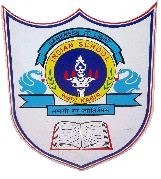 Objectives:- To understand the different religious movements-Bhakti and Sufism.To appreciate and understand the  reforms  brought  in the Medieval Society by the saints like Alvars,Nayanars,Basavanna,Janeshwar,Merabai,Kabir,Guru Nanak and Khawaja Muinuddin chisti and Nizamuddin Auliya.Class: VIIDepartment: Social Science Date of submission:16-1-2020 Holiday Assignment Topic: DEVOTIONAL PATHS TO THE DEVINEYear: 2019-20IFill in the blanks.1Shankara was an advocater of ----------------     2Ramanuja was influenced by the -------------------3An important centre of Bhakti tradition in Maharashtra was------------------4Mirabai was a --------------------------------------------Princess.5Guru Nanak was born in -----------------------------------IIAnswer the following in brief.1What is Hagiography?2Who were the Sufis?3Who were the Surdas? 4Which holy town developed under Sikhism?5Who were the  Alvars and Nayanars?IIIAnswer in your own words the following questions.1What were the main ideas expressed by ‘Kabir’?2What were the teachings of Guru Nanak?3What are the five Principles of Bhakti tradition? 